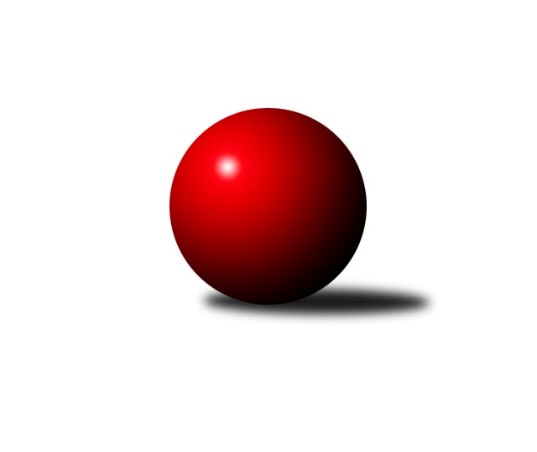 Č.6Ročník 2022/2023	3.6.2024 Středočeský krajský přebor II. třídy 2022/2023Statistika 6. kolaTabulka družstev:		družstvo	záp	výh	rem	proh	skore	sety	průměr	body	plné	dorážka	chyby	1.	TJ Sokol Červené Pečky	6	5	0	1	24.5 : 11.5 	(28.5 : 19.5)	1640	10	1137	503	24.8	2.	TJ Sokol Kostelec nad Černými lesy B	6	3	0	3	17.0 : 19.0 	(22.0 : 26.0)	1547	6	1090	458	35.3	3.	TJ Sokol Kostelec nad Černými lesy C	6	3	0	3	14.5 : 21.5 	(17.5 : 30.5)	1507	6	1076	431	43	4.	TJ Sokol Tehovec B	6	2	1	3	18.5 : 17.5 	(26.5 : 21.5)	1601	5	1138	463	40.3	5.	KK Vlašim C	6	2	1	3	17.0 : 19.0 	(23.0 : 25.0)	1557	5	1114	443	43	6.	TJ Sokol Brandýs nad Labem B	6	2	0	4	16.5 : 19.5 	(26.5 : 21.5)	1546	4	1118	427	43.2Tabulka doma:		družstvo	záp	výh	rem	proh	skore	sety	průměr	body	maximum	minimum	1.	TJ Sokol Červené Pečky	3	3	0	0	14.0 : 4.0 	(14.5 : 9.5)	1656	6	1698	1595	2.	TJ Sokol Kostelec nad Černými lesy B	3	3	0	0	14.0 : 4.0 	(14.0 : 10.0)	1650	6	1703	1597	3.	KK Vlašim C	3	2	1	0	14.0 : 4.0 	(15.5 : 8.5)	1640	5	1684	1586	4.	TJ Sokol Brandýs nad Labem B	3	2	0	1	13.0 : 5.0 	(16.0 : 8.0)	1557	4	1614	1487	5.	TJ Sokol Tehovec B	3	2	0	1	12.5 : 5.5 	(14.0 : 10.0)	1591	4	1656	1552	6.	TJ Sokol Kostelec nad Černými lesy C	3	2	0	1	10.5 : 7.5 	(12.0 : 12.0)	1635	4	1645	1619Tabulka venku:		družstvo	záp	výh	rem	proh	skore	sety	průměr	body	maximum	minimum	1.	TJ Sokol Červené Pečky	3	2	0	1	10.5 : 7.5 	(14.0 : 10.0)	1632	4	1725	1571	2.	TJ Sokol Kostelec nad Černými lesy C	3	1	0	2	4.0 : 14.0 	(5.5 : 18.5)	1464	2	1495	1417	3.	TJ Sokol Tehovec B	3	0	1	2	6.0 : 12.0 	(12.5 : 11.5)	1604	1	1641	1577	4.	TJ Sokol Brandýs nad Labem B	3	0	0	3	3.5 : 14.5 	(10.5 : 13.5)	1542	0	1577	1503	5.	TJ Sokol Kostelec nad Černými lesy B	3	0	0	3	3.0 : 15.0 	(8.0 : 16.0)	1538	0	1613	1487	6.	KK Vlašim C	3	0	0	3	3.0 : 15.0 	(7.5 : 16.5)	1530	0	1613	1481Tabulka podzimní části:		družstvo	záp	výh	rem	proh	skore	sety	průměr	body	doma	venku	1.	TJ Sokol Červené Pečky	6	5	0	1	24.5 : 11.5 	(28.5 : 19.5)	1640	10 	3 	0 	0 	2 	0 	1	2.	TJ Sokol Kostelec nad Černými lesy B	6	3	0	3	17.0 : 19.0 	(22.0 : 26.0)	1547	6 	3 	0 	0 	0 	0 	3	3.	TJ Sokol Kostelec nad Černými lesy C	6	3	0	3	14.5 : 21.5 	(17.5 : 30.5)	1507	6 	2 	0 	1 	1 	0 	2	4.	TJ Sokol Tehovec B	6	2	1	3	18.5 : 17.5 	(26.5 : 21.5)	1601	5 	2 	0 	1 	0 	1 	2	5.	KK Vlašim C	6	2	1	3	17.0 : 19.0 	(23.0 : 25.0)	1557	5 	2 	1 	0 	0 	0 	3	6.	TJ Sokol Brandýs nad Labem B	6	2	0	4	16.5 : 19.5 	(26.5 : 21.5)	1546	4 	2 	0 	1 	0 	0 	3Tabulka jarní části:		družstvo	záp	výh	rem	proh	skore	sety	průměr	body	doma	venku	1.	TJ Sokol Červené Pečky	0	0	0	0	0.0 : 0.0 	(0.0 : 0.0)	0	0 	0 	0 	0 	0 	0 	0 	2.	KK Vlašim C	0	0	0	0	0.0 : 0.0 	(0.0 : 0.0)	0	0 	0 	0 	0 	0 	0 	0 	3.	TJ Sokol Kostelec nad Černými lesy B	0	0	0	0	0.0 : 0.0 	(0.0 : 0.0)	0	0 	0 	0 	0 	0 	0 	0 	4.	TJ Sokol Kostelec nad Černými lesy C	0	0	0	0	0.0 : 0.0 	(0.0 : 0.0)	0	0 	0 	0 	0 	0 	0 	0 	5.	TJ Sokol Brandýs nad Labem B	0	0	0	0	0.0 : 0.0 	(0.0 : 0.0)	0	0 	0 	0 	0 	0 	0 	0 	6.	TJ Sokol Tehovec B	0	0	0	0	0.0 : 0.0 	(0.0 : 0.0)	0	0 	0 	0 	0 	0 	0 	0 Zisk bodů pro družstvo:		jméno hráče	družstvo	body	zápasy	v %	dílčí body	sety	v %	1.	Pavel Kořínek 	TJ Sokol Červené Pečky 	5	/	5	(100%)	8.5	/	10	(85%)	2.	Jan Volhejn 	TJ Sokol Tehovec B 	4	/	4	(100%)	7.5	/	8	(94%)	3.	Pavel Holec 	TJ Sokol Brandýs nad Labem B 	4	/	5	(80%)	9	/	10	(90%)	4.	Lukáš Kotek 	TJ Sokol Brandýs nad Labem B 	4	/	5	(80%)	8.5	/	10	(85%)	5.	Jan Cukr 	TJ Sokol Tehovec B 	4	/	5	(80%)	6	/	10	(60%)	6.	Jakub Hlava 	TJ Sokol Kostelec nad Černými lesy B 	4	/	6	(67%)	9	/	12	(75%)	7.	Jaroslav Novák 	TJ Sokol Kostelec nad Černými lesy B 	4	/	6	(67%)	7	/	12	(58%)	8.	Antonín Smrček 	TJ Sokol Červené Pečky 	3.5	/	6	(58%)	7	/	12	(58%)	9.	Jan Platil 	TJ Sokol Kostelec nad Černými lesy C 	3.5	/	6	(58%)	7	/	12	(58%)	10.	Pavel Vykouk 	KK Vlašim C 	3	/	4	(75%)	6	/	8	(75%)	11.	Adéla Čákorová 	TJ Sokol Tehovec B 	3	/	4	(75%)	6	/	8	(75%)	12.	Jan Urban 	KK Vlašim C 	3	/	6	(50%)	7.5	/	12	(63%)	13.	Ladislav Sopr 	TJ Sokol Brandýs nad Labem B 	2	/	2	(100%)	4	/	4	(100%)	14.	Tomáš Bílek 	TJ Sokol Tehovec B 	2	/	3	(67%)	3	/	6	(50%)	15.	Marie Váňová 	KK Vlašim C 	2	/	3	(67%)	3	/	6	(50%)	16.	Pavel Hietenbal 	TJ Sokol Červené Pečky 	2	/	4	(50%)	6	/	8	(75%)	17.	Martin Šatava 	TJ Sokol Kostelec nad Černými lesy C 	2	/	4	(50%)	5	/	8	(63%)	18.	František Zahajský 	TJ Sokol Kostelec nad Černými lesy C 	2	/	4	(50%)	4	/	8	(50%)	19.	Michal Třeštík 	TJ Sokol Kostelec nad Černými lesy B 	2	/	5	(40%)	2	/	10	(20%)	20.	Pavel Schober 	TJ Sokol Brandýs nad Labem B 	1.5	/	5	(30%)	2	/	10	(20%)	21.	Jan Kumstát 	TJ Sokol Červené Pečky 	1	/	1	(100%)	1	/	2	(50%)	22.	Radek Vojta 	KK Vlašim C 	1	/	1	(100%)	1	/	2	(50%)	23.	Karel Dvořák 	TJ Sokol Červené Pečky 	1	/	2	(50%)	2.5	/	4	(63%)	24.	Jakub Šarboch 	TJ Sokol Brandýs nad Labem B 	1	/	2	(50%)	2	/	4	(50%)	25.	František Pícha 	KK Vlašim C 	1	/	2	(50%)	2	/	4	(50%)	26.	Jana Šatavová 	TJ Sokol Kostelec nad Černými lesy C 	1	/	2	(50%)	1	/	4	(25%)	27.	Luboš Trna 	KK Vlašim C 	1	/	3	(33%)	2.5	/	6	(42%)	28.	Jiří Plešingr 	TJ Sokol Červené Pečky 	1	/	3	(33%)	2	/	6	(33%)	29.	Kamil Rodinger 	TJ Sokol Kostelec nad Černými lesy B 	1	/	3	(33%)	2	/	6	(33%)	30.	Eliška Anna Cukrová 	TJ Sokol Tehovec B 	1	/	6	(17%)	3	/	12	(25%)	31.	Jan Novák 	TJ Sokol Kostelec nad Černými lesy B 	0	/	1	(0%)	1	/	2	(50%)	32.	Eva Křenková 	TJ Sokol Brandýs nad Labem B 	0	/	1	(0%)	0	/	2	(0%)	33.	Jiří Štětina 	KK Vlašim C 	0	/	2	(0%)	0	/	4	(0%)	34.	Aleš Vykouk 	KK Vlašim C 	0	/	3	(0%)	1	/	6	(17%)	35.	Tomáš Kužel 	TJ Sokol Kostelec nad Černými lesy B 	0	/	3	(0%)	1	/	6	(17%)	36.	Josef Bouma 	TJ Sokol Kostelec nad Černými lesy C 	0	/	3	(0%)	0	/	6	(0%)	37.	Oldřich Nechvátal 	TJ Sokol Brandýs nad Labem B 	0	/	4	(0%)	1	/	8	(13%)	38.	Peter Fajkus 	TJ Sokol Kostelec nad Černými lesy C 	0	/	5	(0%)	0.5	/	10	(5%)Průměry na kuželnách:		kuželna	průměr	plné	dorážka	chyby	výkon na hráče	1.	TJ Sokol Kostelec nad Černými lesy, 1-4	1629	1148	480	34.7	(407.3)	2.	TJ Sokol Červené Pečky, 1-2	1605	1130	475	34.2	(401.4)	3.	Spartak Vlašim, 1-2	1581	1117	464	42.7	(395.4)	4.	TJ Sokol Tehovec, 1-2	1551	1113	438	44.5	(387.8)	5.	Brandýs 1-2, 1-2	1524	1082	442	39.0	(381.2)Nejlepší výkony na kuželnách:TJ Sokol Kostelec nad Černými lesy, 1-4TJ Sokol Červené Pečky	1725	5. kolo	Jakub Hlava 	TJ Sokol Kostelec nad Černými lesy B	479	3. koloTJ Sokol Kostelec nad Černými lesy B	1703	5. kolo	Jaroslav Novák 	TJ Sokol Kostelec nad Černými lesy B	470	5. koloTJ Sokol Kostelec nad Černými lesy B	1650	1. kolo	František Zahajský 	TJ Sokol Kostelec nad Černými lesy C	470	5. koloTJ Sokol Kostelec nad Černými lesy C	1645	6. kolo	Jakub Hlava 	TJ Sokol Kostelec nad Černými lesy B	451	1. koloTJ Sokol Kostelec nad Černými lesy C	1642	5. kolo	Jaroslav Novák 	TJ Sokol Kostelec nad Černými lesy B	449	1. koloTJ Sokol Kostelec nad Černými lesy C	1619	2. kolo	Jiří Plešingr 	TJ Sokol Červené Pečky	444	5. koloKK Vlašim C	1613	6. kolo	Pavel Vykouk 	KK Vlašim C	442	6. koloTJ Sokol Kostelec nad Černými lesy B	1613	2. kolo	Pavel Kořínek 	TJ Sokol Červené Pečky	440	5. koloTJ Sokol Kostelec nad Černými lesy B	1597	3. kolo	Jan Volhejn 	TJ Sokol Tehovec B	439	5. koloTJ Sokol Tehovec B	1595	5. kolo	František Zahajský 	TJ Sokol Kostelec nad Černými lesy C	437	6. koloTJ Sokol Červené Pečky, 1-2TJ Sokol Červené Pečky	1698	4. kolo	Adéla Čákorová 	TJ Sokol Tehovec B	456	1. koloTJ Sokol Červené Pečky	1674	1. kolo	Antonín Smrček 	TJ Sokol Červené Pečky	452	4. koloTJ Sokol Tehovec B	1641	1. kolo	Lukáš Kotek 	TJ Sokol Brandýs nad Labem B	439	4. koloTJ Sokol Červené Pečky	1595	2. kolo	Pavel Hietenbal 	TJ Sokol Červené Pečky	434	4. koloTJ Sokol Brandýs nad Labem B	1545	4. kolo	Antonín Smrček 	TJ Sokol Červené Pečky	429	1. koloKK Vlašim C	1481	2. kolo	Pavel Kořínek 	TJ Sokol Červené Pečky	425	1. kolo		. kolo	Jan Kumstát 	TJ Sokol Červené Pečky	419	1. kolo		. kolo	Antonín Smrček 	TJ Sokol Červené Pečky	419	2. kolo		. kolo	Jiří Plešingr 	TJ Sokol Červené Pečky	407	4. kolo		. kolo	Karel Dvořák 	TJ Sokol Červené Pečky	405	4. koloSpartak Vlašim, 1-2KK Vlašim C	1684	1. kolo	Jan Cukr 	TJ Sokol Tehovec B	469	3. koloKK Vlašim C	1650	4. kolo	František Pícha 	KK Vlašim C	461	3. koloKK Vlašim C	1586	3. kolo	Jan Urban 	KK Vlašim C	455	1. koloTJ Sokol Tehovec B	1577	3. kolo	Jan Urban 	KK Vlašim C	447	3. koloTJ Sokol Kostelec nad Černými lesy B	1514	4. kolo	Pavel Vykouk 	KK Vlašim C	434	4. koloTJ Sokol Kostelec nad Černými lesy C	1479	1. kolo	Jakub Hlava 	TJ Sokol Kostelec nad Černými lesy B	433	4. kolo		. kolo	Jan Urban 	KK Vlašim C	430	4. kolo		. kolo	Luboš Trna 	KK Vlašim C	418	1. kolo		. kolo	Jan Volhejn 	TJ Sokol Tehovec B	416	3. kolo		. kolo	Pavel Vykouk 	KK Vlašim C	413	1. koloTJ Sokol Tehovec, 1-2TJ Sokol Tehovec B	1656	4. kolo	Jan Cukr 	TJ Sokol Tehovec B	473	4. koloTJ Sokol Červené Pečky	1616	6. kolo	Jan Cukr 	TJ Sokol Tehovec B	445	6. koloTJ Sokol Tehovec B	1564	6. kolo	Adéla Čákorová 	TJ Sokol Tehovec B	438	2. koloTJ Sokol Tehovec B	1552	2. kolo	Antonín Smrček 	TJ Sokol Červené Pečky	425	6. koloTJ Sokol Brandýs nad Labem B	1503	2. kolo	Pavel Kořínek 	TJ Sokol Červené Pečky	424	6. koloTJ Sokol Kostelec nad Černými lesy C	1417	4. kolo	Adéla Čákorová 	TJ Sokol Tehovec B	423	4. kolo		. kolo	Pavel Hietenbal 	TJ Sokol Červené Pečky	413	6. kolo		. kolo	Jan Volhejn 	TJ Sokol Tehovec B	410	6. kolo		. kolo	Lukáš Kotek 	TJ Sokol Brandýs nad Labem B	408	2. kolo		. kolo	Pavel Holec 	TJ Sokol Brandýs nad Labem B	401	2. koloBrandýs 1-2, 1-2TJ Sokol Brandýs nad Labem B	1614	5. kolo	Pavel Holec 	TJ Sokol Brandýs nad Labem B	422	5. koloTJ Sokol Brandýs nad Labem B	1571	6. kolo	Lukáš Kotek 	TJ Sokol Brandýs nad Labem B	420	6. koloKK Vlašim C	1495	5. kolo	Jakub Šarboch 	TJ Sokol Brandýs nad Labem B	419	5. koloTJ Sokol Kostelec nad Černými lesy C	1495	3. kolo	Jakub Hlava 	TJ Sokol Kostelec nad Černými lesy B	414	6. koloTJ Sokol Kostelec nad Černými lesy B	1487	6. kolo	Martin Šatava 	TJ Sokol Kostelec nad Černými lesy C	410	3. koloTJ Sokol Brandýs nad Labem B	1487	3. kolo	Ladislav Sopr 	TJ Sokol Brandýs nad Labem B	408	3. kolo		. kolo	Eva Křenková 	TJ Sokol Brandýs nad Labem B	403	6. kolo		. kolo	Pavel Holec 	TJ Sokol Brandýs nad Labem B	400	6. kolo		. kolo	Lukáš Kotek 	TJ Sokol Brandýs nad Labem B	397	5. kolo		. kolo	Pavel Vykouk 	KK Vlašim C	392	5. koloČetnost výsledků:	6.0 : 0.0	3x	5.0 : 1.0	7x	4.5 : 1.5	1x	4.0 : 2.0	3x	3.0 : 3.0	1x	2.0 : 4.0	2x	1.5 : 4.5	1x